ГРАФИКприема-сдачи нормативов ВФСК ГТО в городском округе город Шахунья на август-сентябрь 2019 годРуководитель Муниципального центра тестирования ВФСК ГТО                                                                                                          Клюжева Е.Е.городского округа город Шахунья Нижегородской области                                                                                		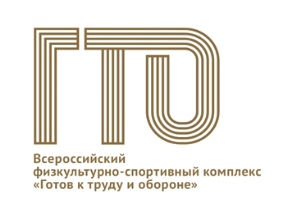 Муниципальный центр тестирования ВФСК ГТО городского округа город Шахунья Нижегородской областиМАУ «ФОК «Атлант» в г.Шахунья»606910, Нижегородская область, г.Шахунья, ул.Чапаева, д.2Ател. 8(83152)2-77-27,адрес эл.почты: mct-shah-gto@mail.ruДатаВремяОбщеобразовательное учреждениеВидиспытанийВидиспытанийВидиспытанийМесто проведения16.09.201914.00Ветераны ГТО9-11СТУПЕНЬ 9-11СТУПЕНЬ 9-11СТУПЕНЬ МАУ «ФОК «Атлант»  в г.Шахунья»16.09.201914.00Ветераны ГТОЖенщиныЖенщиныМужчиныМАУ «ФОК «Атлант»  в г.Шахунья»16.09.201914.00Ветераны ГТООбязательные испытания (тесты)Обязательные испытания (тесты)Обязательные испытания (тесты)МАУ «ФОК «Атлант»  в г.Шахунья»16.09.201914.00Ветераны ГТО1.Бег 2000м (с)2. Смешанное передвижение на 200м (с)3. Наклон1.Бег 2000м (с)2. Смешанное передвижение на 200м (с)3. Наклон1.Бег 2000м (с)2. Смешанное передвижение на 200м (с)3. НаклонМАУ «ФОК «Атлант»  в г.Шахунья»16.09.201914.00Ветераны ГТОИспытания (тесты) по выборуИспытания (тесты) по выборуИспытания (тесты) по выборуМАУ «ФОК «Атлант»  в г.Шахунья»16.09.201914.00Ветераны ГТО4. Поднимание туловища5. Плавание 25м,50м.6. Стрельба из электронного оружия 4. Поднимание туловища5. Плавание 25м,50м.6. Стрельба из электронного оружия 4. Поднимание туловища5. Плавание 25м,50м.6. Стрельба из электронного оружия МАУ «ФОК «Атлант»  в г.Шахунья»21.09.201927.09.201929.08.201920.09.201926.09.201927.09.201910.00Всемирный день бега«Кросс Нации 2019г»МБОУ «Шахунская СОШ №1 им. Д.Е.Комарова»(35чел)МБОУ «Шахунская гимназия им.А.С.Пушкина»(52чел)МБОУ «Шахунская СОШ №14 (32чел)МБОУ «Шахунская СОШ №2(32чел)МБОУ Хмелевицкая СОШ (6чел)МБОУ Лужайская СОШ (11чел)МБОУ Сявская СОШ (12чел)Взрослые-(12чел)ФОК «Атлант» секция «Лыжные гонки» Шут С.Г.Взрослое население(Индивидуальный прием тестов)1-11 СТУПЕНЬ1-11 СТУПЕНЬ1-11 СТУПЕНЬМАУ «ФОК «Атлант»  в г.Шахунья»21.09.201927.09.201929.08.201920.09.201926.09.201927.09.201910.00Всемирный день бега«Кросс Нации 2019г»МБОУ «Шахунская СОШ №1 им. Д.Е.Комарова»(35чел)МБОУ «Шахунская гимназия им.А.С.Пушкина»(52чел)МБОУ «Шахунская СОШ №14 (32чел)МБОУ «Шахунская СОШ №2(32чел)МБОУ Хмелевицкая СОШ (6чел)МБОУ Лужайская СОШ (11чел)МБОУ Сявская СОШ (12чел)Взрослые-(12чел)ФОК «Атлант» секция «Лыжные гонки» Шут С.Г.Взрослое население(Индивидуальный прием тестов)1. Бег 1000м(с), 1500м (с), 2000м(с), 3000м (с)1. Бег 1000м(с), 1500м (с), 2000м(с), 3000м (с)1. Бег 1000м(с), 1500м (с), 2000м(с), 3000м (с)МАУ «ФОК «Атлант»  в г.Шахунья»21.09.201927.09.201929.08.201920.09.201926.09.201927.09.201910.00Всемирный день бега«Кросс Нации 2019г»МБОУ «Шахунская СОШ №1 им. Д.Е.Комарова»(35чел)МБОУ «Шахунская гимназия им.А.С.Пушкина»(52чел)МБОУ «Шахунская СОШ №14 (32чел)МБОУ «Шахунская СОШ №2(32чел)МБОУ Хмелевицкая СОШ (6чел)МБОУ Лужайская СОШ (11чел)МБОУ Сявская СОШ (12чел)Взрослые-(12чел)ФОК «Атлант» секция «Лыжные гонки» Шут С.Г.Взрослое население(Индивидуальный прием тестов)4 СТУПЕНЬ (9 класс)4 СТУПЕНЬ (9 класс)4 СТУПЕНЬ (9 класс)МАУ «ФОК «Атлант»  в г.Шахунья»21.09.201927.09.201929.08.201920.09.201926.09.201927.09.201910.00Всемирный день бега«Кросс Нации 2019г»МБОУ «Шахунская СОШ №1 им. Д.Е.Комарова»(35чел)МБОУ «Шахунская гимназия им.А.С.Пушкина»(52чел)МБОУ «Шахунская СОШ №14 (32чел)МБОУ «Шахунская СОШ №2(32чел)МБОУ Хмелевицкая СОШ (6чел)МБОУ Лужайская СОШ (11чел)МБОУ Сявская СОШ (12чел)Взрослые-(12чел)ФОК «Атлант» секция «Лыжные гонки» Шут С.Г.Взрослое население(Индивидуальный прием тестов)Девушки 13-15 летЮноши 13-15 летЮноши 13-15 летМАУ «ФОК «Атлант»  в г.Шахунья»21.09.201927.09.201929.08.201920.09.201926.09.201927.09.201910.00Всемирный день бега«Кросс Нации 2019г»МБОУ «Шахунская СОШ №1 им. Д.Е.Комарова»(35чел)МБОУ «Шахунская гимназия им.А.С.Пушкина»(52чел)МБОУ «Шахунская СОШ №14 (32чел)МБОУ «Шахунская СОШ №2(32чел)МБОУ Хмелевицкая СОШ (6чел)МБОУ Лужайская СОШ (11чел)МБОУ Сявская СОШ (12чел)Взрослые-(12чел)ФОК «Атлант» секция «Лыжные гонки» Шут С.Г.Взрослое население(Индивидуальный прием тестов)Обязательные испытания (тесты)Обязательные испытания (тесты)Обязательные испытания (тесты)МАУ «ФОК «Атлант»  в г.Шахунья»21.09.201927.09.201929.08.201920.09.201926.09.201927.09.201910.00Всемирный день бега«Кросс Нации 2019г»МБОУ «Шахунская СОШ №1 им. Д.Е.Комарова»(35чел)МБОУ «Шахунская гимназия им.А.С.Пушкина»(52чел)МБОУ «Шахунская СОШ №14 (32чел)МБОУ «Шахунская СОШ №2(32чел)МБОУ Хмелевицкая СОШ (6чел)МБОУ Лужайская СОШ (11чел)МБОУ Сявская СОШ (12чел)Взрослые-(12чел)ФОК «Атлант» секция «Лыжные гонки» Шут С.Г.Взрослое население(Индивидуальный прием тестов)1.Бег 60м(с)2.Наклон вперед из положения стоя с прямыми ногами на гимнастической скамье (от уровня скамьи (см)3.Подтягивание из виса лежа на низкой перекладине (кол.раз)1. Бег 60м(с)1. Бег 60м(с)МАУ «ФОК «Атлант»  в г.Шахунья»21.09.201927.09.201929.08.201920.09.201926.09.201927.09.201910.00Всемирный день бега«Кросс Нации 2019г»МБОУ «Шахунская СОШ №1 им. Д.Е.Комарова»(35чел)МБОУ «Шахунская гимназия им.А.С.Пушкина»(52чел)МБОУ «Шахунская СОШ №14 (32чел)МБОУ «Шахунская СОШ №2(32чел)МБОУ Хмелевицкая СОШ (6чел)МБОУ Лужайская СОШ (11чел)МБОУ Сявская СОШ (12чел)Взрослые-(12чел)ФОК «Атлант» секция «Лыжные гонки» Шут С.Г.Взрослое население(Индивидуальный прием тестов)Испытания (тесты) по выборуИспытания (тесты) по выборуИспытания (тесты) по выборуМАУ «ФОК «Атлант»  в г.Шахунья»21.09.201927.09.201929.08.201920.09.201926.09.201927.09.201910.00Всемирный день бега«Кросс Нации 2019г»МБОУ «Шахунская СОШ №1 им. Д.Е.Комарова»(35чел)МБОУ «Шахунская гимназия им.А.С.Пушкина»(52чел)МБОУ «Шахунская СОШ №14 (32чел)МБОУ «Шахунская СОШ №2(32чел)МБОУ Хмелевицкая СОШ (6чел)МБОУ Лужайская СОШ (11чел)МБОУ Сявская СОШ (12чел)Взрослые-(12чел)ФОК «Атлант» секция «Лыжные гонки» Шут С.Г.Взрослое население(Индивидуальный прием тестов)5. Прыжок в длину с места толчком двумя ногами.6. Челночный бег 3х10 м (с)Обязательные испытания (тесты)1.Бег 30м (с)2. Бег на 2000м(с)3.Подтягивание из виса лежа на низкой/высокой перекладине; (кол. раз) .4.Рывок гири 16 кг.5.Наклон вперед из положения стоя с прямыми ногами на гимнастической скамье (от уровня скамьи (см)Испытания (тесты) по выбору1. Прыжок в длину с места толчком двумя ногами.2. Поднимание туловища из положения лежа на спине (количество раз за 1 минуту)3. Кросс на 3 км по пересеченной местности4. Плавание 50м(мин,с)5. Стрельба из электронного оружия5. Прыжок в длину с места толчком двумя ногами.6. Челночный бег 3х10 м (с)Обязательные испытания (тесты)1.Бег 30м (с)2. Бег на 2000м(с)3.Подтягивание из виса лежа на низкой/высокой перекладине; (кол. раз) .4.Рывок гири 16 кг.5.Наклон вперед из положения стоя с прямыми ногами на гимнастической скамье (от уровня скамьи (см)Испытания (тесты) по выбору1. Прыжок в длину с места толчком двумя ногами.2. Поднимание туловища из положения лежа на спине (количество раз за 1 минуту)3. Кросс на 3 км по пересеченной местности4. Плавание 50м(мин,с)5. Стрельба из электронного оружия5. Прыжок в длину с места толчком двумя ногами.6. Челночный бег 3х10 м (с)Обязательные испытания (тесты)1.Бег 30м (с)2. Бег на 2000м(с)3.Подтягивание из виса лежа на низкой/высокой перекладине; (кол. раз) .4.Рывок гири 16 кг.5.Наклон вперед из положения стоя с прямыми ногами на гимнастической скамье (от уровня скамьи (см)Испытания (тесты) по выбору1. Прыжок в длину с места толчком двумя ногами.2. Поднимание туловища из положения лежа на спине (количество раз за 1 минуту)3. Кросс на 3 км по пересеченной местности4. Плавание 50м(мин,с)5. Стрельба из электронного оружияМАУ «ФОК «Атлант»  в г.Шахунья»